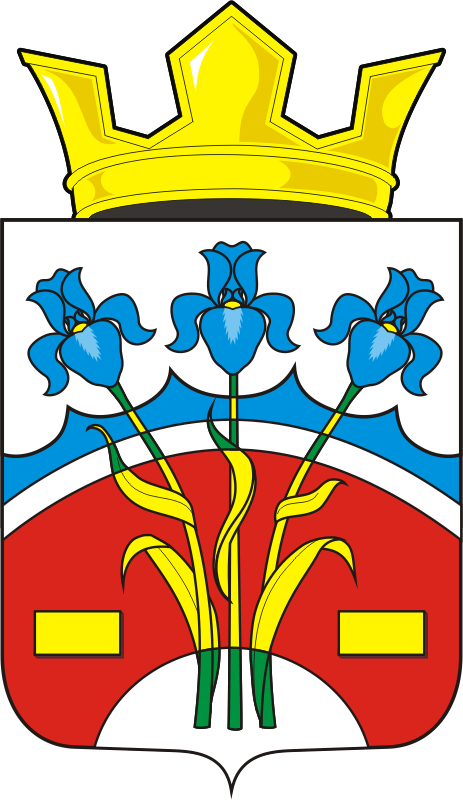 РОССИЙСКАЯ ФЕДЕРАЦИЯОРЕНБУРГСКАЯ ОБЛАСТЬСОВЕТ ДЕПУТАТОВ МУНИЦИПАЛЬНОГО ОБРАЗОВАНИЯФЕДОРОВСКИЙ ПЕРВЫЙ СЕЛЬСОВЕТ САРАКТАШСКОГО РАЙОНАОРЕНБУРГСКОЙ ОБЛАСТИЧЕТВЕРТОГО  СОЗЫВАРЕШЕНИЕдевятого заседания Совета депутатовмуниципального образования Федоровский Первый сельсоветчетвертого созыва23.06.2021                               с. Федоровка Первая                                      № 37О признании утратившим силу решений Совета депутатов Федоровского Первого сельсовета       В соответствии с Положением о муниципальных правовых актах  муниципального образования Федоровский Первый сельсовет Саракташского района Оренбургской области, утвержденного  решением Совета депутатов муниципального образования Федоровский Первый сельсовет Саракташского района Оренбургской области от 08.02.2011 № 20, руководствуясь Уставом муниципального образования  Федоровский Первый сельсовет Саракташского района Оренбургской области, Совет депутатов  Федоровского Первого сельсовета Саракташского района Оренбургской областиРЕШИЛ:1.  «Признать утратившим силу «Положение об организации сбора отработанных ртутьсодержащих ламп, утвержденное  решением Совета депутатов муниципального образования Федоровский Первый сельсовет Саракташского района Оренбургской области от 08.02.2011 № 20, с изменениями, внесенными решением Совета депутатов муниципального образования Федоровский Первый сельсовет Саракташского района Оренбургской области от 15.03.2019 № 109».2. В дальнейшем на территории Федоровского Первого сельсовета Саракташского района Оренбургской области руководствоваться «Правилами обращения с отходами производства и потребления в части осветительных устройств, электрических ламп, ненадлежащие сбор, накопление, использование, обезвреживание, транспортирование и размещение которых может повлечь причинение вреда жизни, здоровью граждан, вреда животным, растениям и окружающей среде", утвержденными Постановлением Правительства Российской Федерации от 28.12.2020 № 2314.           3. Настоящее решение  вступает в силу после дня его обнародования и подлежит размещения  на сайте Федоровского Первого сельсовета Саракташского района  Оренбургской области.Председатель Совета депутатов                                                      А.Н. БогряковГлава сельсовета                                                                             А.А. ХлопушинРазослано:  прокуратуре Саракташского района,  для размещения на сайте, в дело.